比赛路线图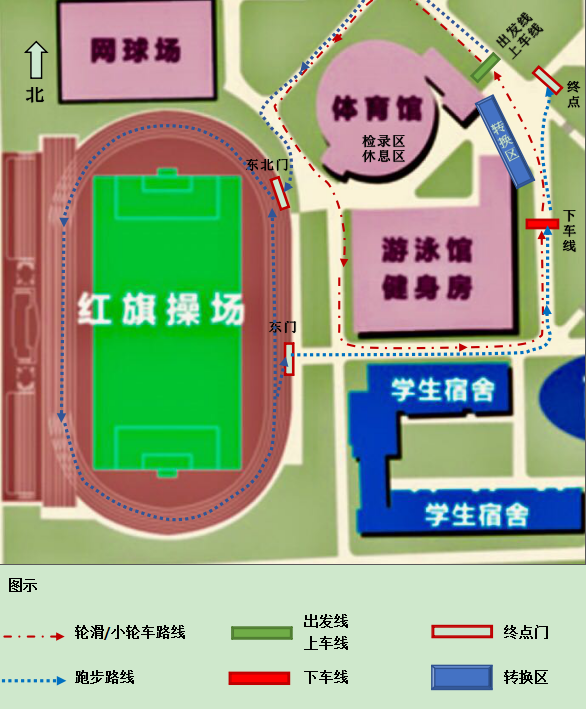 小轮车两项跑步2圈1km小轮车5圈2km跑步2圈1km轮滑两项轮滑5圈2km跑步3圈1.5km